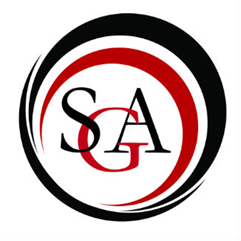 Student Government Association’sCommittee on Finance	Agenda	February 26, 2019Call to order at 11:32 am.Roll CallMaddie Berkey: hereJonah Brandt: hereSteve Coles: excusedEricka Dudley: hereZhamya Hampton: hereLeanna Hodge: hereSeung Ho Lee: hereJamie Leonard: excusedDean Marker: hereTony Mastroianni: hereAlyssa Osten: excusedShyonna Williams: excusedApproval of MinutesAPPROVED.Chair Report: Seungho LeeCOF balance: COF balance: $353,386.86Operating: $46,190.43Running Spending: $153,809.57 SGA balance: $172,184.82 Report: Committee ReportsAudit Committee: Inventory Committee: Old BusinessPolicy ChangesDiscussion:Article III, Section 3. – first year clubs may ask for sponsorship from SGA to receive funds exceeding $1,000.00.Dean: Students will fill out allocation requests after initial approval by SGA?Lee: YesArticle 4, Section 1.Dean: Should we indicate an emphasis on larger programs?Lee: If they are smaller meetings or events, clubs do not come to SGA for funding, so this policy will not apply in these cases.Motion to approve policy changes: AlyssaSecond: DeanMotion PASSESAPPROVED, goes to SGA for final approval.New BusinessCommunity Service, Additional Funding for FlightDiscussion:Lee: The flight costs went up, and they need more money.Zhamya: the flight went up by $250.00 per person, for seven people.Motion to approve allocation request: TonySecond: DeanMotion PASSESAmount: $1,695.00AnnouncementsBudget hearings March 16-17, at 9:00 am.Advisor CommentsWant to approve MOU before the new president arrives. MOU will be finalized by June.AdjournmentMeeting adjourned at 11:43 am.